RENCANA PEMBELAJARAN SEMESTER (RPS) GENAP TAHUN PEMBELAJARAN 2016 / 2017CATATAN :TM : TATAP MUKA, BT: BELAJAR TERSTRUKTUR, BM: BELAJAR MANDIRI(TM:2x(2x50’)) DIBACA : KULIAH TATAP MUKA 2 KALI (MINGGU)X 2 SKS X 50 MENIT = 200 MENIT (3,33 JAM)(BT+BM:(2+2)x2x60’)) Dibaca : belajar terstrukur 2 kali (minggu) dan belAjar mandiri 2 kali (minggu) x 2 sks x 60 menit = 480 menit (8 jam).RPS: Rencana Pembelajaran Semester, RMK : Rumpun Mata Kuliah, PRODI: Program Studi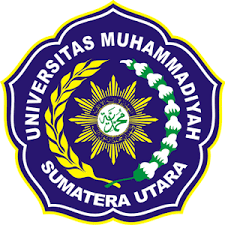 UNIVERSITAS MUHAMMADIYAH SUMATERA UTARAUNIVERSITAS MUHAMMADIYAH SUMATERA UTARAUNIVERSITAS MUHAMMADIYAH SUMATERA UTARAUNIVERSITAS MUHAMMADIYAH SUMATERA UTARAUNIVERSITAS MUHAMMADIYAH SUMATERA UTARAUNIVERSITAS MUHAMMADIYAH SUMATERA UTARAUNIVERSITAS MUHAMMADIYAH SUMATERA UTARAUNIVERSITAS MUHAMMADIYAH SUMATERA UTARAUNIVERSITAS MUHAMMADIYAH SUMATERA UTARAUNIVERSITAS MUHAMMADIYAH SUMATERA UTARAFAKULTAS: HUKUM: HUKUM: HUKUM: HUKUM: HUKUM: HUKUM: HUKUM: HUKUM: HUKUMPROGRAM STUDI: MAGISTER KENOTARIATAN: MAGISTER KENOTARIATAN: MAGISTER KENOTARIATAN: MAGISTER KENOTARIATAN: MAGISTER KENOTARIATAN: MAGISTER KENOTARIATAN: MAGISTER KENOTARIATAN: MAGISTER KENOTARIATAN: MAGISTER KENOTARIATANRENCANA PEMBELAJARAN SEMESTERRENCANA PEMBELAJARAN SEMESTERRENCANA PEMBELAJARAN SEMESTERRENCANA PEMBELAJARAN SEMESTERRENCANA PEMBELAJARAN SEMESTERRENCANA PEMBELAJARAN SEMESTERRENCANA PEMBELAJARAN SEMESTERRENCANA PEMBELAJARAN SEMESTERRENCANA PEMBELAJARAN SEMESTERRENCANA PEMBELAJARAN SEMESTERRENCANA PEMBELAJARAN SEMESTERMATA KULIAH (MK)MATA KULIAH (MK)KODEKODERUMPUN MKRUMPUN MKBOBOT SKSSEMESTERSEMESTERTANGGAL PENYUSUNANTANGGAL PENYUSUNANMETODE PENELITIAN HUKUMMETODE PENELITIAN HUKUM2II (GENAP)II (GENAP)20 Januari 201720 Januari 2017METODE PENELITIAN HUKUMMETODE PENELITIAN HUKUMDOSEN PENGAMPUDOSEN PENGAMPUDOSEN PENGAMPUDOSEN PENGAMPUKAPRODIKAPRODIDIREKTUR DIREKTUR DIREKTUR METODE PENELITIAN HUKUMMETODE PENELITIAN HUKUMProf.Dr.H.Ediwarman,S.H.,M.Hum. / Dr.H.Surya Perdana, S.H.,M.HumProf.Dr.H.Ediwarman,S.H.,M.Hum. / Dr.H.Surya Perdana, S.H.,M.HumProf.Dr.H.Ediwarman,S.H.,M.Hum. / Dr.H.Surya Perdana, S.H.,M.HumProf.Dr.H.Ediwarman,S.H.,M.Hum. / Dr.H.Surya Perdana, S.H.,M.HumDr.Adi Mansar,S.H.,M.HumDr.Adi Mansar,S.H.,M.HumDr.Syaiful Bahri,M.APDr.Syaiful Bahri,M.APDr.Syaiful Bahri,M.APCAPAIAN PEMBELAJARAN (CP)CAPAIAN PEMBELAJARAN (CP)S3Berkontribusi dalam peningkatan mutu kehidupan bermasyarakat, berbangsa, bernegara, dan kemajuan peradaban berdasarkan pancasila;Berkontribusi dalam peningkatan mutu kehidupan bermasyarakat, berbangsa, bernegara, dan kemajuan peradaban berdasarkan pancasila;Berkontribusi dalam peningkatan mutu kehidupan bermasyarakat, berbangsa, bernegara, dan kemajuan peradaban berdasarkan pancasila;Berkontribusi dalam peningkatan mutu kehidupan bermasyarakat, berbangsa, bernegara, dan kemajuan peradaban berdasarkan pancasila;Berkontribusi dalam peningkatan mutu kehidupan bermasyarakat, berbangsa, bernegara, dan kemajuan peradaban berdasarkan pancasila;Berkontribusi dalam peningkatan mutu kehidupan bermasyarakat, berbangsa, bernegara, dan kemajuan peradaban berdasarkan pancasila;Berkontribusi dalam peningkatan mutu kehidupan bermasyarakat, berbangsa, bernegara, dan kemajuan peradaban berdasarkan pancasila;Berkontribusi dalam peningkatan mutu kehidupan bermasyarakat, berbangsa, bernegara, dan kemajuan peradaban berdasarkan pancasila;CAPAIAN PEMBELAJARAN (CP)CAPAIAN PEMBELAJARAN (CP)S8Menginternalisasi nilai, norma, dan etika akademik.Menginternalisasi nilai, norma, dan etika akademik.Menginternalisasi nilai, norma, dan etika akademik.Menginternalisasi nilai, norma, dan etika akademik.Menginternalisasi nilai, norma, dan etika akademik.Menginternalisasi nilai, norma, dan etika akademik.Menginternalisasi nilai, norma, dan etika akademik.Menginternalisasi nilai, norma, dan etika akademik.CAPAIAN PEMBELAJARAN (CP)CAPAIAN PEMBELAJARAN (CP)KU1Mampu menerapkan pemikiran logis, kritis, sistematis dan inovatif dalam konteks pengembangan atau implementasi ilmu pengetahuan dan teknologi yang memperhatikan dan menerapkan nilai humaniora yang sesuai dengan bidang keahliannya;Mampu menerapkan pemikiran logis, kritis, sistematis dan inovatif dalam konteks pengembangan atau implementasi ilmu pengetahuan dan teknologi yang memperhatikan dan menerapkan nilai humaniora yang sesuai dengan bidang keahliannya;Mampu menerapkan pemikiran logis, kritis, sistematis dan inovatif dalam konteks pengembangan atau implementasi ilmu pengetahuan dan teknologi yang memperhatikan dan menerapkan nilai humaniora yang sesuai dengan bidang keahliannya;Mampu menerapkan pemikiran logis, kritis, sistematis dan inovatif dalam konteks pengembangan atau implementasi ilmu pengetahuan dan teknologi yang memperhatikan dan menerapkan nilai humaniora yang sesuai dengan bidang keahliannya;Mampu menerapkan pemikiran logis, kritis, sistematis dan inovatif dalam konteks pengembangan atau implementasi ilmu pengetahuan dan teknologi yang memperhatikan dan menerapkan nilai humaniora yang sesuai dengan bidang keahliannya;Mampu menerapkan pemikiran logis, kritis, sistematis dan inovatif dalam konteks pengembangan atau implementasi ilmu pengetahuan dan teknologi yang memperhatikan dan menerapkan nilai humaniora yang sesuai dengan bidang keahliannya;Mampu menerapkan pemikiran logis, kritis, sistematis dan inovatif dalam konteks pengembangan atau implementasi ilmu pengetahuan dan teknologi yang memperhatikan dan menerapkan nilai humaniora yang sesuai dengan bidang keahliannya;Mampu menerapkan pemikiran logis, kritis, sistematis dan inovatif dalam konteks pengembangan atau implementasi ilmu pengetahuan dan teknologi yang memperhatikan dan menerapkan nilai humaniora yang sesuai dengan bidang keahliannya;CAPAIAN PEMBELAJARAN (CP)CAPAIAN PEMBELAJARAN (CP)KU3Mampu mengkaji implikasi pengembangan atau implementasi ilmu pengetahuan teknologi yang memperhatikan dan menerapkan nilai humaniora sesuai dengan keahliannya berdasarkan kaidah, tata cara dan etika ilmiah dalam rangka menghasilkan solusi, gagasan, desain, atau kritik seni, menyusun deskripsi saintifik hasil kajiannya dalam bentuk skripsi atau laporan tugas akhir, dan menggugahnya dalam laman perguruan tinggi;Mampu mengkaji implikasi pengembangan atau implementasi ilmu pengetahuan teknologi yang memperhatikan dan menerapkan nilai humaniora sesuai dengan keahliannya berdasarkan kaidah, tata cara dan etika ilmiah dalam rangka menghasilkan solusi, gagasan, desain, atau kritik seni, menyusun deskripsi saintifik hasil kajiannya dalam bentuk skripsi atau laporan tugas akhir, dan menggugahnya dalam laman perguruan tinggi;Mampu mengkaji implikasi pengembangan atau implementasi ilmu pengetahuan teknologi yang memperhatikan dan menerapkan nilai humaniora sesuai dengan keahliannya berdasarkan kaidah, tata cara dan etika ilmiah dalam rangka menghasilkan solusi, gagasan, desain, atau kritik seni, menyusun deskripsi saintifik hasil kajiannya dalam bentuk skripsi atau laporan tugas akhir, dan menggugahnya dalam laman perguruan tinggi;Mampu mengkaji implikasi pengembangan atau implementasi ilmu pengetahuan teknologi yang memperhatikan dan menerapkan nilai humaniora sesuai dengan keahliannya berdasarkan kaidah, tata cara dan etika ilmiah dalam rangka menghasilkan solusi, gagasan, desain, atau kritik seni, menyusun deskripsi saintifik hasil kajiannya dalam bentuk skripsi atau laporan tugas akhir, dan menggugahnya dalam laman perguruan tinggi;Mampu mengkaji implikasi pengembangan atau implementasi ilmu pengetahuan teknologi yang memperhatikan dan menerapkan nilai humaniora sesuai dengan keahliannya berdasarkan kaidah, tata cara dan etika ilmiah dalam rangka menghasilkan solusi, gagasan, desain, atau kritik seni, menyusun deskripsi saintifik hasil kajiannya dalam bentuk skripsi atau laporan tugas akhir, dan menggugahnya dalam laman perguruan tinggi;Mampu mengkaji implikasi pengembangan atau implementasi ilmu pengetahuan teknologi yang memperhatikan dan menerapkan nilai humaniora sesuai dengan keahliannya berdasarkan kaidah, tata cara dan etika ilmiah dalam rangka menghasilkan solusi, gagasan, desain, atau kritik seni, menyusun deskripsi saintifik hasil kajiannya dalam bentuk skripsi atau laporan tugas akhir, dan menggugahnya dalam laman perguruan tinggi;Mampu mengkaji implikasi pengembangan atau implementasi ilmu pengetahuan teknologi yang memperhatikan dan menerapkan nilai humaniora sesuai dengan keahliannya berdasarkan kaidah, tata cara dan etika ilmiah dalam rangka menghasilkan solusi, gagasan, desain, atau kritik seni, menyusun deskripsi saintifik hasil kajiannya dalam bentuk skripsi atau laporan tugas akhir, dan menggugahnya dalam laman perguruan tinggi;Mampu mengkaji implikasi pengembangan atau implementasi ilmu pengetahuan teknologi yang memperhatikan dan menerapkan nilai humaniora sesuai dengan keahliannya berdasarkan kaidah, tata cara dan etika ilmiah dalam rangka menghasilkan solusi, gagasan, desain, atau kritik seni, menyusun deskripsi saintifik hasil kajiannya dalam bentuk skripsi atau laporan tugas akhir, dan menggugahnya dalam laman perguruan tinggi;CAPAIAN PEMBELAJARAN (CP)CAPAIAN PEMBELAJARAN (CP)KK1Mampu menerapkan ilmu hukum dengan memanfaatkan IPTEKS untuk menghasilkan keputusan yang berkepastian hukum, berkeadilan dan bermanfaat bagi masyarakat;Mampu menerapkan ilmu hukum dengan memanfaatkan IPTEKS untuk menghasilkan keputusan yang berkepastian hukum, berkeadilan dan bermanfaat bagi masyarakat;Mampu menerapkan ilmu hukum dengan memanfaatkan IPTEKS untuk menghasilkan keputusan yang berkepastian hukum, berkeadilan dan bermanfaat bagi masyarakat;Mampu menerapkan ilmu hukum dengan memanfaatkan IPTEKS untuk menghasilkan keputusan yang berkepastian hukum, berkeadilan dan bermanfaat bagi masyarakat;Mampu menerapkan ilmu hukum dengan memanfaatkan IPTEKS untuk menghasilkan keputusan yang berkepastian hukum, berkeadilan dan bermanfaat bagi masyarakat;Mampu menerapkan ilmu hukum dengan memanfaatkan IPTEKS untuk menghasilkan keputusan yang berkepastian hukum, berkeadilan dan bermanfaat bagi masyarakat;Mampu menerapkan ilmu hukum dengan memanfaatkan IPTEKS untuk menghasilkan keputusan yang berkepastian hukum, berkeadilan dan bermanfaat bagi masyarakat;Mampu menerapkan ilmu hukum dengan memanfaatkan IPTEKS untuk menghasilkan keputusan yang berkepastian hukum, berkeadilan dan bermanfaat bagi masyarakat;CAPAIAN PEMBELAJARAN (CP)CAPAIAN PEMBELAJARAN (CP)P4Menguasai metode penelitian hukum dan mempublikasikan hasilnya sehingga dapat digunakan sebagai alternative penyelesaian masalah dibidang hukum   Menguasai metode penelitian hukum dan mempublikasikan hasilnya sehingga dapat digunakan sebagai alternative penyelesaian masalah dibidang hukum   Menguasai metode penelitian hukum dan mempublikasikan hasilnya sehingga dapat digunakan sebagai alternative penyelesaian masalah dibidang hukum   Menguasai metode penelitian hukum dan mempublikasikan hasilnya sehingga dapat digunakan sebagai alternative penyelesaian masalah dibidang hukum   Menguasai metode penelitian hukum dan mempublikasikan hasilnya sehingga dapat digunakan sebagai alternative penyelesaian masalah dibidang hukum   Menguasai metode penelitian hukum dan mempublikasikan hasilnya sehingga dapat digunakan sebagai alternative penyelesaian masalah dibidang hukum   Menguasai metode penelitian hukum dan mempublikasikan hasilnya sehingga dapat digunakan sebagai alternative penyelesaian masalah dibidang hukum   Menguasai metode penelitian hukum dan mempublikasikan hasilnya sehingga dapat digunakan sebagai alternative penyelesaian masalah dibidang hukum   CAPAIAN PEMBELAJARAN (CP)CAPAIAN PEMBELAJARAN (CP)CP-MKCP-MKCP-MKCAPAIAN PEMBELAJARAN (CP)CAPAIAN PEMBELAJARAN (CP)M1Mahasiswa mampu menjelaskan Tinjauan Umum Metode Penelitian HukumMahasiswa mampu menjelaskan Tinjauan Umum Metode Penelitian HukumMahasiswa mampu menjelaskan Tinjauan Umum Metode Penelitian HukumMahasiswa mampu menjelaskan Tinjauan Umum Metode Penelitian HukumMahasiswa mampu menjelaskan Tinjauan Umum Metode Penelitian HukumMahasiswa mampu menjelaskan Tinjauan Umum Metode Penelitian HukumMahasiswa mampu menjelaskan Tinjauan Umum Metode Penelitian HukumMahasiswa mampu menjelaskan Tinjauan Umum Metode Penelitian HukumCAPAIAN PEMBELAJARAN (CP)CAPAIAN PEMBELAJARAN (CP)M2Mahasiswa mampu menjelaskan Apa Itu  HukumMahasiswa mampu menjelaskan Apa Itu  HukumMahasiswa mampu menjelaskan Apa Itu  HukumMahasiswa mampu menjelaskan Apa Itu  HukumMahasiswa mampu menjelaskan Apa Itu  HukumMahasiswa mampu menjelaskan Apa Itu  HukumMahasiswa mampu menjelaskan Apa Itu  HukumMahasiswa mampu menjelaskan Apa Itu  HukumCAPAIAN PEMBELAJARAN (CP)CAPAIAN PEMBELAJARAN (CP)M3Mahasiswa mampu menjelaskan Metode Penelitian  Hukum NormatifMahasiswa mampu menjelaskan Metode Penelitian  Hukum NormatifMahasiswa mampu menjelaskan Metode Penelitian  Hukum NormatifMahasiswa mampu menjelaskan Metode Penelitian  Hukum NormatifMahasiswa mampu menjelaskan Metode Penelitian  Hukum NormatifMahasiswa mampu menjelaskan Metode Penelitian  Hukum NormatifMahasiswa mampu menjelaskan Metode Penelitian  Hukum NormatifMahasiswa mampu menjelaskan Metode Penelitian  Hukum NormatifCAPAIAN PEMBELAJARAN (CP)CAPAIAN PEMBELAJARAN (CP)M4Mahasiswa mampu menjelaskan Metode Penelitian Hukum SosiologisMahasiswa mampu menjelaskan Metode Penelitian Hukum SosiologisMahasiswa mampu menjelaskan Metode Penelitian Hukum SosiologisMahasiswa mampu menjelaskan Metode Penelitian Hukum SosiologisMahasiswa mampu menjelaskan Metode Penelitian Hukum SosiologisMahasiswa mampu menjelaskan Metode Penelitian Hukum SosiologisMahasiswa mampu menjelaskan Metode Penelitian Hukum SosiologisMahasiswa mampu menjelaskan Metode Penelitian Hukum SosiologisCAPAIAN PEMBELAJARAN (CP)CAPAIAN PEMBELAJARAN (CP)M5Mahasiswa mampu menjelaskan Paradigma Kerangka Konsepsional Penelitian Hukum Mahasiswa mampu menjelaskan Paradigma Kerangka Konsepsional Penelitian Hukum Mahasiswa mampu menjelaskan Paradigma Kerangka Konsepsional Penelitian Hukum Mahasiswa mampu menjelaskan Paradigma Kerangka Konsepsional Penelitian Hukum Mahasiswa mampu menjelaskan Paradigma Kerangka Konsepsional Penelitian Hukum Mahasiswa mampu menjelaskan Paradigma Kerangka Konsepsional Penelitian Hukum Mahasiswa mampu menjelaskan Paradigma Kerangka Konsepsional Penelitian Hukum Mahasiswa mampu menjelaskan Paradigma Kerangka Konsepsional Penelitian Hukum CAPAIAN PEMBELAJARAN (CP)CAPAIAN PEMBELAJARAN (CP)M6Mahasiswa mampu menjelaskan Perencanaan PenelitianMahasiswa mampu menjelaskan Perencanaan PenelitianMahasiswa mampu menjelaskan Perencanaan PenelitianMahasiswa mampu menjelaskan Perencanaan PenelitianMahasiswa mampu menjelaskan Perencanaan PenelitianMahasiswa mampu menjelaskan Perencanaan PenelitianMahasiswa mampu menjelaskan Perencanaan PenelitianMahasiswa mampu menjelaskan Perencanaan PenelitianCAPAIAN PEMBELAJARAN (CP)CAPAIAN PEMBELAJARAN (CP)M7Mahasiswa mampu menjelaskan Laporan Dan Evaluasi Hasil Penelitian HukumMahasiswa mampu menjelaskan Laporan Dan Evaluasi Hasil Penelitian HukumMahasiswa mampu menjelaskan Laporan Dan Evaluasi Hasil Penelitian HukumMahasiswa mampu menjelaskan Laporan Dan Evaluasi Hasil Penelitian HukumMahasiswa mampu menjelaskan Laporan Dan Evaluasi Hasil Penelitian HukumMahasiswa mampu menjelaskan Laporan Dan Evaluasi Hasil Penelitian HukumMahasiswa mampu menjelaskan Laporan Dan Evaluasi Hasil Penelitian HukumMahasiswa mampu menjelaskan Laporan Dan Evaluasi Hasil Penelitian HukumCAPAIAN PEMBELAJARAN (CP)CAPAIAN PEMBELAJARAN (CP)M8Mahasiswa mampu menjelaskan Metode Penelitian Hukum Inter Dan Multi DisiplinerMahasiswa mampu menjelaskan Metode Penelitian Hukum Inter Dan Multi DisiplinerMahasiswa mampu menjelaskan Metode Penelitian Hukum Inter Dan Multi DisiplinerMahasiswa mampu menjelaskan Metode Penelitian Hukum Inter Dan Multi DisiplinerMahasiswa mampu menjelaskan Metode Penelitian Hukum Inter Dan Multi DisiplinerMahasiswa mampu menjelaskan Metode Penelitian Hukum Inter Dan Multi DisiplinerMahasiswa mampu menjelaskan Metode Penelitian Hukum Inter Dan Multi DisiplinerMahasiswa mampu menjelaskan Metode Penelitian Hukum Inter Dan Multi DisiplinerCAPAIAN PEMBELAJARAN (CP)CAPAIAN PEMBELAJARAN (CP)Deskripsi Singkat Mata KuliahDeskripsi Singkat Mata KuliahPada mata kuliah ini mahasiswa belajar tentang  Tinjauan Umum Metode Penelitian Hukum, Apa Itu  Hukum, Metode Penelitian  Hukum Normatif, Metode Penelitian Hukum Sosiologis, Paradigma Kerangka Konsepsional Penelitian Hukum, Paradigma Kerangka Konsepsional Penelitian Hukum, Perencanaan Penelitian, Laporan Dan Evaluasi Hasil Penelitian Hukum, Metode Penelitian Hukum Inter Dan Multi DisiplinerPada mata kuliah ini mahasiswa belajar tentang  Tinjauan Umum Metode Penelitian Hukum, Apa Itu  Hukum, Metode Penelitian  Hukum Normatif, Metode Penelitian Hukum Sosiologis, Paradigma Kerangka Konsepsional Penelitian Hukum, Paradigma Kerangka Konsepsional Penelitian Hukum, Perencanaan Penelitian, Laporan Dan Evaluasi Hasil Penelitian Hukum, Metode Penelitian Hukum Inter Dan Multi DisiplinerPada mata kuliah ini mahasiswa belajar tentang  Tinjauan Umum Metode Penelitian Hukum, Apa Itu  Hukum, Metode Penelitian  Hukum Normatif, Metode Penelitian Hukum Sosiologis, Paradigma Kerangka Konsepsional Penelitian Hukum, Paradigma Kerangka Konsepsional Penelitian Hukum, Perencanaan Penelitian, Laporan Dan Evaluasi Hasil Penelitian Hukum, Metode Penelitian Hukum Inter Dan Multi DisiplinerPada mata kuliah ini mahasiswa belajar tentang  Tinjauan Umum Metode Penelitian Hukum, Apa Itu  Hukum, Metode Penelitian  Hukum Normatif, Metode Penelitian Hukum Sosiologis, Paradigma Kerangka Konsepsional Penelitian Hukum, Paradigma Kerangka Konsepsional Penelitian Hukum, Perencanaan Penelitian, Laporan Dan Evaluasi Hasil Penelitian Hukum, Metode Penelitian Hukum Inter Dan Multi DisiplinerPada mata kuliah ini mahasiswa belajar tentang  Tinjauan Umum Metode Penelitian Hukum, Apa Itu  Hukum, Metode Penelitian  Hukum Normatif, Metode Penelitian Hukum Sosiologis, Paradigma Kerangka Konsepsional Penelitian Hukum, Paradigma Kerangka Konsepsional Penelitian Hukum, Perencanaan Penelitian, Laporan Dan Evaluasi Hasil Penelitian Hukum, Metode Penelitian Hukum Inter Dan Multi DisiplinerPada mata kuliah ini mahasiswa belajar tentang  Tinjauan Umum Metode Penelitian Hukum, Apa Itu  Hukum, Metode Penelitian  Hukum Normatif, Metode Penelitian Hukum Sosiologis, Paradigma Kerangka Konsepsional Penelitian Hukum, Paradigma Kerangka Konsepsional Penelitian Hukum, Perencanaan Penelitian, Laporan Dan Evaluasi Hasil Penelitian Hukum, Metode Penelitian Hukum Inter Dan Multi DisiplinerPada mata kuliah ini mahasiswa belajar tentang  Tinjauan Umum Metode Penelitian Hukum, Apa Itu  Hukum, Metode Penelitian  Hukum Normatif, Metode Penelitian Hukum Sosiologis, Paradigma Kerangka Konsepsional Penelitian Hukum, Paradigma Kerangka Konsepsional Penelitian Hukum, Perencanaan Penelitian, Laporan Dan Evaluasi Hasil Penelitian Hukum, Metode Penelitian Hukum Inter Dan Multi DisiplinerPada mata kuliah ini mahasiswa belajar tentang  Tinjauan Umum Metode Penelitian Hukum, Apa Itu  Hukum, Metode Penelitian  Hukum Normatif, Metode Penelitian Hukum Sosiologis, Paradigma Kerangka Konsepsional Penelitian Hukum, Paradigma Kerangka Konsepsional Penelitian Hukum, Perencanaan Penelitian, Laporan Dan Evaluasi Hasil Penelitian Hukum, Metode Penelitian Hukum Inter Dan Multi DisiplinerPada mata kuliah ini mahasiswa belajar tentang  Tinjauan Umum Metode Penelitian Hukum, Apa Itu  Hukum, Metode Penelitian  Hukum Normatif, Metode Penelitian Hukum Sosiologis, Paradigma Kerangka Konsepsional Penelitian Hukum, Paradigma Kerangka Konsepsional Penelitian Hukum, Perencanaan Penelitian, Laporan Dan Evaluasi Hasil Penelitian Hukum, Metode Penelitian Hukum Inter Dan Multi DisiplinerMateri Pembelajaran /pokok bahasanMateri Pembelajaran /pokok bahasan1Tinjauan Umum Metode Penelitian HukumTinjauan Umum Metode Penelitian HukumTinjauan Umum Metode Penelitian HukumTinjauan Umum Metode Penelitian HukumTinjauan Umum Metode Penelitian HukumTinjauan Umum Metode Penelitian HukumTinjauan Umum Metode Penelitian HukumTinjauan Umum Metode Penelitian HukumMateri Pembelajaran /pokok bahasanMateri Pembelajaran /pokok bahasan2Apa Itu  HukumApa Itu  HukumApa Itu  HukumApa Itu  HukumApa Itu  HukumApa Itu  HukumApa Itu  HukumApa Itu  HukumMateri Pembelajaran /pokok bahasanMateri Pembelajaran /pokok bahasan3Metode Penelitian  Hukum NormatifMetode Penelitian  Hukum NormatifMetode Penelitian  Hukum NormatifMetode Penelitian  Hukum NormatifMetode Penelitian  Hukum NormatifMetode Penelitian  Hukum NormatifMetode Penelitian  Hukum NormatifMetode Penelitian  Hukum NormatifMateri Pembelajaran /pokok bahasanMateri Pembelajaran /pokok bahasan4Metode Penelitian Hukum SosiologisMetode Penelitian Hukum SosiologisMetode Penelitian Hukum SosiologisMetode Penelitian Hukum SosiologisMetode Penelitian Hukum SosiologisMetode Penelitian Hukum SosiologisMetode Penelitian Hukum SosiologisMetode Penelitian Hukum SosiologisMateri Pembelajaran /pokok bahasanMateri Pembelajaran /pokok bahasan5Paradigma Kerangka Konsepsional Penelitian HukumParadigma Kerangka Konsepsional Penelitian HukumParadigma Kerangka Konsepsional Penelitian HukumParadigma Kerangka Konsepsional Penelitian HukumParadigma Kerangka Konsepsional Penelitian HukumParadigma Kerangka Konsepsional Penelitian HukumParadigma Kerangka Konsepsional Penelitian HukumParadigma Kerangka Konsepsional Penelitian HukumMateri Pembelajaran /pokok bahasanMateri Pembelajaran /pokok bahasan6Perencanaan PenelitianPerencanaan PenelitianPerencanaan PenelitianPerencanaan PenelitianPerencanaan PenelitianPerencanaan PenelitianPerencanaan PenelitianPerencanaan PenelitianMateri Pembelajaran /pokok bahasanMateri Pembelajaran /pokok bahasan7Laporan Dan Evaluasi Hasil Penelitian HukumLaporan Dan Evaluasi Hasil Penelitian HukumLaporan Dan Evaluasi Hasil Penelitian HukumLaporan Dan Evaluasi Hasil Penelitian HukumLaporan Dan Evaluasi Hasil Penelitian HukumLaporan Dan Evaluasi Hasil Penelitian HukumLaporan Dan Evaluasi Hasil Penelitian HukumLaporan Dan Evaluasi Hasil Penelitian Hukum8Metode Penelitian Hukum Inter Dan Multi Disipliner  Metode Penelitian Hukum Inter Dan Multi Disipliner  Metode Penelitian Hukum Inter Dan Multi Disipliner  Metode Penelitian Hukum Inter Dan Multi Disipliner  Metode Penelitian Hukum Inter Dan Multi Disipliner  Metode Penelitian Hukum Inter Dan Multi Disipliner  Metode Penelitian Hukum Inter Dan Multi Disipliner  Metode Penelitian Hukum Inter Dan Multi Disipliner  Referensi/Daftar PustakaReferensi/Daftar PustakaUtamaUtamaZainuddin Ali, 2009, Metode Penelitian Hukum, Sinar Grafika, Jakarta,Soekanto, Soerjono, 1986, Pengantar Penelitian Hukum, Jakarta: Universitas Indonesia.Zainuddin Ali, 2009, Metode Penelitian Hukum, Sinar Grafika, Jakarta,Soekanto, Soerjono, 1986, Pengantar Penelitian Hukum, Jakarta: Universitas Indonesia.Zainuddin Ali, 2009, Metode Penelitian Hukum, Sinar Grafika, Jakarta,Soekanto, Soerjono, 1986, Pengantar Penelitian Hukum, Jakarta: Universitas Indonesia.Zainuddin Ali, 2009, Metode Penelitian Hukum, Sinar Grafika, Jakarta,Soekanto, Soerjono, 1986, Pengantar Penelitian Hukum, Jakarta: Universitas Indonesia.Zainuddin Ali, 2009, Metode Penelitian Hukum, Sinar Grafika, Jakarta,Soekanto, Soerjono, 1986, Pengantar Penelitian Hukum, Jakarta: Universitas Indonesia.Zainuddin Ali, 2009, Metode Penelitian Hukum, Sinar Grafika, Jakarta,Soekanto, Soerjono, 1986, Pengantar Penelitian Hukum, Jakarta: Universitas Indonesia.Zainuddin Ali, 2009, Metode Penelitian Hukum, Sinar Grafika, Jakarta,Soekanto, Soerjono, 1986, Pengantar Penelitian Hukum, Jakarta: Universitas Indonesia.Referensi/Daftar PustakaReferensi/Daftar PustakaPendukungPendukungAmirudin & Zainal Asikin, Pengantar Metode Penelitian Hukum, Jakarta: Rajawali Pers.Muhammad, Abdulkadir 2004, Hukum dan Penelitian Hukum, PT. Citra Aditya Bakti,Bandar Lampung,Arikunto,Suharsimi, Prosedur Penelitian Suatu Pendekatan Praktek, Edisi Revisi IV, PT. Rineka Cipta, Jakarta.Amirudin & Zainal Asikin, Pengantar Metode Penelitian Hukum, Jakarta: Rajawali Pers.Muhammad, Abdulkadir 2004, Hukum dan Penelitian Hukum, PT. Citra Aditya Bakti,Bandar Lampung,Arikunto,Suharsimi, Prosedur Penelitian Suatu Pendekatan Praktek, Edisi Revisi IV, PT. Rineka Cipta, Jakarta.Amirudin & Zainal Asikin, Pengantar Metode Penelitian Hukum, Jakarta: Rajawali Pers.Muhammad, Abdulkadir 2004, Hukum dan Penelitian Hukum, PT. Citra Aditya Bakti,Bandar Lampung,Arikunto,Suharsimi, Prosedur Penelitian Suatu Pendekatan Praktek, Edisi Revisi IV, PT. Rineka Cipta, Jakarta.Amirudin & Zainal Asikin, Pengantar Metode Penelitian Hukum, Jakarta: Rajawali Pers.Muhammad, Abdulkadir 2004, Hukum dan Penelitian Hukum, PT. Citra Aditya Bakti,Bandar Lampung,Arikunto,Suharsimi, Prosedur Penelitian Suatu Pendekatan Praktek, Edisi Revisi IV, PT. Rineka Cipta, Jakarta.Amirudin & Zainal Asikin, Pengantar Metode Penelitian Hukum, Jakarta: Rajawali Pers.Muhammad, Abdulkadir 2004, Hukum dan Penelitian Hukum, PT. Citra Aditya Bakti,Bandar Lampung,Arikunto,Suharsimi, Prosedur Penelitian Suatu Pendekatan Praktek, Edisi Revisi IV, PT. Rineka Cipta, Jakarta.Amirudin & Zainal Asikin, Pengantar Metode Penelitian Hukum, Jakarta: Rajawali Pers.Muhammad, Abdulkadir 2004, Hukum dan Penelitian Hukum, PT. Citra Aditya Bakti,Bandar Lampung,Arikunto,Suharsimi, Prosedur Penelitian Suatu Pendekatan Praktek, Edisi Revisi IV, PT. Rineka Cipta, Jakarta.Amirudin & Zainal Asikin, Pengantar Metode Penelitian Hukum, Jakarta: Rajawali Pers.Muhammad, Abdulkadir 2004, Hukum dan Penelitian Hukum, PT. Citra Aditya Bakti,Bandar Lampung,Arikunto,Suharsimi, Prosedur Penelitian Suatu Pendekatan Praktek, Edisi Revisi IV, PT. Rineka Cipta, Jakarta.Media PembelajaranMedia PembelajaranSoftware/Perangkat LunakSoftware/Perangkat LunakSoftware/Perangkat LunakSoftware/Perangkat LunakHardware/Perangkat KerasHardware/Perangkat KerasHardware/Perangkat KerasHardware/Perangkat KerasHardware/Perangkat KerasMedia PembelajaranMedia PembelajaranPower PointPower PointPower PointPower PointLcd/proyektorLcd/proyektorLcd/proyektorLcd/proyektorLcd/proyektorTeam teachingTeam teachingProf.Dr.H.Ediwarman,S.H.,M.Hum. / Dr.H.Surya Perdana, S.H.,M.HumProf.Dr.H.Ediwarman,S.H.,M.Hum. / Dr.H.Surya Perdana, S.H.,M.HumProf.Dr.H.Ediwarman,S.H.,M.Hum. / Dr.H.Surya Perdana, S.H.,M.HumProf.Dr.H.Ediwarman,S.H.,M.Hum. / Dr.H.Surya Perdana, S.H.,M.HumProf.Dr.H.Ediwarman,S.H.,M.Hum. / Dr.H.Surya Perdana, S.H.,M.HumProf.Dr.H.Ediwarman,S.H.,M.Hum. / Dr.H.Surya Perdana, S.H.,M.HumProf.Dr.H.Ediwarman,S.H.,M.Hum. / Dr.H.Surya Perdana, S.H.,M.HumProf.Dr.H.Ediwarman,S.H.,M.Hum. / Dr.H.Surya Perdana, S.H.,M.HumProf.Dr.H.Ediwarman,S.H.,M.Hum. / Dr.H.Surya Perdana, S.H.,M.HumMata Kuliah PrasyaratMata Kuliah Prasyarat---------Mg KeSub CP MK (sbg kemampuan akhir yg diharapkan)IndikatorIndikatorIndikatorKriteria & Bentuk PenilaianMetode Pembelajaran     (Estimasi Waktu)Metode Pembelajaran     (Estimasi Waktu)Materi Pembelajaran (Pustaka)Materi Pembelajaran (Pustaka)Bobot Penilaian (%)(1)(2)(3)(3)(3)(4)(5)(5)(6)(6)(7)1Mahasiswa mampu memahami dan menjelaskan  Tinjauan Umum Metode Penelitian HukumKejelasan dan pemahaman     Tinjauan Umum Metode Penelitian Hukum :Pengertian Metode PenelitianBeda Metode Dengan MetodeologiYang Dimaksud Penelitian,Ilmu KebenaraanPengertian Metode Penelitian HukumKejelasan dan pemahaman     Tinjauan Umum Metode Penelitian Hukum :Pengertian Metode PenelitianBeda Metode Dengan MetodeologiYang Dimaksud Penelitian,Ilmu KebenaraanPengertian Metode Penelitian HukumKejelasan dan pemahaman     Tinjauan Umum Metode Penelitian Hukum :Pengertian Metode PenelitianBeda Metode Dengan MetodeologiYang Dimaksud Penelitian,Ilmu KebenaraanPengertian Metode Penelitian HukumKriteria:Ketepatan dan penguasaanBentuk non-test:Tulisan makalahPresentasiDiskusiCeramah & Diskusi, (TM: 1x (2x50’)Tugas : Membuat makalah tentang        Tinjauan Umum Metode Penelitian Hukum  ,melakukan diskusi dan menjelaskan Ceramah & Diskusi, (TM: 1x (2x50’)Tugas : Membuat makalah tentang        Tinjauan Umum Metode Penelitian Hukum  ,melakukan diskusi dan menjelaskan Tinjauan Umum Metode Penelitian Hukum :Pengertian Metode PenelitianBeda Metode Dengan MetodeologiYang Dimaksud Penelitian,Ilmu KebenaraanPengertian Metode Penelitian HukumTinjauan Umum Metode Penelitian Hukum :Pengertian Metode PenelitianBeda Metode Dengan MetodeologiYang Dimaksud Penelitian,Ilmu KebenaraanPengertian Metode Penelitian Hukum7,1%2-3Mahasiswa mampu memahami dan menjelaskan       Apa Itu  HukumKejelasan dan pemahaman     Apa Itu  Hukum :Pandangan PositifisikPandangan  NormatifKejelasan dan pemahaman     Apa Itu  Hukum :Pandangan PositifisikPandangan  NormatifKejelasan dan pemahaman     Apa Itu  Hukum :Pandangan PositifisikPandangan  NormatifKriteria:Ketepatan dan penguasaanBentuk non-test:Tulisan makalahPresentasiDiskusiCeramah & Diskusi, (TM: 2x (2x50’)Tugas : Membuat makalah tentang       Apa Itu  Hukum ,melakukan diskusi dan menjelaskan Ceramah & Diskusi, (TM: 2x (2x50’)Tugas : Membuat makalah tentang       Apa Itu  Hukum ,melakukan diskusi dan menjelaskan Apa Itu  Hukum :Pandangan PositifisikPandangan  NormatifApa Itu  Hukum :Pandangan PositifisikPandangan  Normatif14,2 %4-5Mahasiswa  mampu memahami dan menjelaskan      Metode Penelitian  Hukum NormatifKejelasan dan pemahaman   Metode Penelitian  Hukum Normatif:PengertianCiri-CirinyaJenis-JenisnyaKejelasan dan pemahaman   Metode Penelitian  Hukum Normatif:PengertianCiri-CirinyaJenis-JenisnyaKejelasan dan pemahaman   Metode Penelitian  Hukum Normatif:PengertianCiri-CirinyaJenis-JenisnyaKriteria:Ketepatan dan penguasaanBentuk non-test:Tulisan makalahPresentasiDiskusiCeramah & Diskusi, (TM: 2 x (2x50’)Tugas : Membuat makalah tentang      Metode Penelitian  Hukum Normatif ,melakukan diskusi dan menjelaskan Ceramah & Diskusi, (TM: 2 x (2x50’)Tugas : Membuat makalah tentang      Metode Penelitian  Hukum Normatif ,melakukan diskusi dan menjelaskan     Metode Penelitian  Hukum Normatif:PengertianCiri-CirinyaJenis-Jenisnya    Metode Penelitian  Hukum Normatif:PengertianCiri-CirinyaJenis-Jenisnya14,2 %6-7Mahasiswa mampu memahami dan menjelaskan       Metode Penelitian Hukum SosiologisKejelasan dan pemahaman     Metode Penelitian Hukum Sosiologis :PengertianCiri-CirinyaJenis-JenisnyaKejelasan dan pemahaman     Metode Penelitian Hukum Sosiologis :PengertianCiri-CirinyaJenis-JenisnyaKejelasan dan pemahaman     Metode Penelitian Hukum Sosiologis :PengertianCiri-CirinyaJenis-JenisnyaKriteria:Ketepatan dan penguasaanBentuk non-test:Tulisan makalahPresentasiDiskusiCeramah & Diskusi, (TM: 2 x (2x50’)Tugas : Membuat makalah tentang      Metode Penelitian Hukum Sosiologis  , melakukan diskusi dan menjelaskan Ceramah & Diskusi, (TM: 2 x (2x50’)Tugas : Membuat makalah tentang      Metode Penelitian Hukum Sosiologis  , melakukan diskusi dan menjelaskan Metode Penelitian Hukum Sosiologis :PengertianCiri-CirinyaJenis-JenisnyaMetode Penelitian Hukum Sosiologis :PengertianCiri-CirinyaJenis-Jenisnya14,2 %8Evaluasi Tengah Semester: Melakukan Evaluasi dan Perbaikan proses Pembelajaran berikutnyaEvaluasi Tengah Semester: Melakukan Evaluasi dan Perbaikan proses Pembelajaran berikutnyaEvaluasi Tengah Semester: Melakukan Evaluasi dan Perbaikan proses Pembelajaran berikutnyaEvaluasi Tengah Semester: Melakukan Evaluasi dan Perbaikan proses Pembelajaran berikutnyaEvaluasi Tengah Semester: Melakukan Evaluasi dan Perbaikan proses Pembelajaran berikutnyaEvaluasi Tengah Semester: Melakukan Evaluasi dan Perbaikan proses Pembelajaran berikutnyaEvaluasi Tengah Semester: Melakukan Evaluasi dan Perbaikan proses Pembelajaran berikutnyaEvaluasi Tengah Semester: Melakukan Evaluasi dan Perbaikan proses Pembelajaran berikutnyaEvaluasi Tengah Semester: Melakukan Evaluasi dan Perbaikan proses Pembelajaran berikutnyaEvaluasi Tengah Semester: Melakukan Evaluasi dan Perbaikan proses Pembelajaran berikutnya9Mahasiswa mampu memahami dan menjelaskan   Paradigma Kerangka Konsepsional Penelitian HukumKejelasan dan  pemahaman  Paradigma Kerangka Konsepsional Penelitian Hukum:Masyarakat HukumSubjek  HukumHak Dan KewajibanPeristiwa  HukumHubungan  HukumObjek  HukumKejelasan dan  pemahaman  Paradigma Kerangka Konsepsional Penelitian Hukum:Masyarakat HukumSubjek  HukumHak Dan KewajibanPeristiwa  HukumHubungan  HukumObjek  HukumKejelasan dan  pemahaman  Paradigma Kerangka Konsepsional Penelitian Hukum:Masyarakat HukumSubjek  HukumHak Dan KewajibanPeristiwa  HukumHubungan  HukumObjek  HukumKriteria:Ketepatan dan penguasaanBentuk non-test:Tulisan makalahPresentasiDiskusiCeramah & Diskusi, (TM: 2x (2x50’)Tugas : Membuat makalah tentang      Paradigma Kerangka Konsepsional Penelitian Hukum , melakukan diskusi dan menjelaskan Ceramah & Diskusi, (TM: 2x (2x50’)Tugas : Membuat makalah tentang      Paradigma Kerangka Konsepsional Penelitian Hukum , melakukan diskusi dan menjelaskan Paradigma Kerangka Konsepsional Penelitian Hukum:Masyarakat HukumSubjek  HukumHak Dan KewajibanPeristiwa  HukumHubungan  HukumObjek  HukumParadigma Kerangka Konsepsional Penelitian Hukum:Masyarakat HukumSubjek  HukumHak Dan KewajibanPeristiwa  HukumHubungan  HukumObjek  Hukum7,1%10-11 Mahasiswa mampu     memahami dan menjelaskan        Perencanaan PenelitianKejelasan dan pemahaman  Perencanaan Penelitian :Menetapkan Masalah Dari Ruang Lingkup PenelitianMelakukan Telaah KepustakaanPenusunan Usulan PenelitianKejelasan dan pemahaman  Perencanaan Penelitian :Menetapkan Masalah Dari Ruang Lingkup PenelitianMelakukan Telaah KepustakaanPenusunan Usulan PenelitianKejelasan dan pemahaman  Perencanaan Penelitian :Menetapkan Masalah Dari Ruang Lingkup PenelitianMelakukan Telaah KepustakaanPenusunan Usulan PenelitianKriteria:Ketepatan dan penguasaanBentuk non-test:Tulisan makalahPresentasiDiskusiCeramah & Diskusi, (TM: 2x (2x50’)Tugas : Membuat makalah tentang     Perencanaan Penelitian  , melakukan diskusi dan menjelaskan Ceramah & Diskusi, (TM: 2x (2x50’)Tugas : Membuat makalah tentang     Perencanaan Penelitian  , melakukan diskusi dan menjelaskan Perencanaan Penelitian :Menetapkan Masalah Dari Ruang Lingkup PenelitianMelakukan Telaah KepustakaanPenusunan Usulan PenelitianPerencanaan Penelitian :Menetapkan Masalah Dari Ruang Lingkup PenelitianMelakukan Telaah KepustakaanPenusunan Usulan Penelitian14,2 %12-13Mahasiswa mampu memahami dan menjelaskan    Cara  Laporan Dan Evaluasi Hasil Penelitian HukumKejelasan dan Pemahaman   Cara  Laporan Dan Evaluasi Hasil Penelitian Hukum :Penyusunan Laporan PenelitianEvaluasi Hasil Kejelasan dan Pemahaman   Cara  Laporan Dan Evaluasi Hasil Penelitian Hukum :Penyusunan Laporan PenelitianEvaluasi Hasil Kejelasan dan Pemahaman   Cara  Laporan Dan Evaluasi Hasil Penelitian Hukum :Penyusunan Laporan PenelitianEvaluasi Hasil Kriteria:Ketepatan dan penguasaanBentuk non-test:Tulisan makalahPresentasiDiskusiCeramah & Diskusi, (TM: 2x (2x50’)Tugas : Membuat makalah tentang    Laporan Dan Evaluasi Hasil Penelitian Hukum, melakukan diskusi dan menjelaskan Ceramah & Diskusi, (TM: 2x (2x50’)Tugas : Membuat makalah tentang    Laporan Dan Evaluasi Hasil Penelitian Hukum, melakukan diskusi dan menjelaskan Cara  Laporan Dan Evaluasi Hasil Penelitian Hukum :Penyusunan Laporan PenelitianEvaluasi HasilCara  Laporan Dan Evaluasi Hasil Penelitian Hukum :Penyusunan Laporan PenelitianEvaluasi Hasil14,2 %14-15Mahasiswa mampu memahami dan menjelaskan    Metode Penelitian Hukum Inter Dan Multi Disipliner  Kejelasan dan Pemahaman     Metode Penelitian Hukum Inter Dan Multi Disipliner      :Metode Penelitian Hukum Inter DisiplinerMetode Penelitian Hukum Multi DisiplinerKejelasan dan Pemahaman     Metode Penelitian Hukum Inter Dan Multi Disipliner      :Metode Penelitian Hukum Inter DisiplinerMetode Penelitian Hukum Multi DisiplinerKejelasan dan Pemahaman     Metode Penelitian Hukum Inter Dan Multi Disipliner      :Metode Penelitian Hukum Inter DisiplinerMetode Penelitian Hukum Multi DisiplinerKriteria:Ketepatan dan penguasaanBentuk non-test:Tulisan makalahPresentasiDiskusiCeramah & Diskusi, (TM: 2x (2x50’)Tugas : Membuat makalah tentang    Metode Penelitian Hukum Inter Dan Multi Disipliner   , melakukan diskusi dan menjelaskan Ceramah & Diskusi, (TM: 2x (2x50’)Tugas : Membuat makalah tentang    Metode Penelitian Hukum Inter Dan Multi Disipliner   , melakukan diskusi dan menjelaskan   Metode Penelitian Hukum Inter Dan Multi Disipliner      :Metode Penelitian Hukum Inter DisiplinerMetode Penelitian Hukum Multi Disipliner  Metode Penelitian Hukum Inter Dan Multi Disipliner      :Metode Penelitian Hukum Inter DisiplinerMetode Penelitian Hukum Multi Disipliner14,2 %16Evaluasi Akhir Semester : Melakukan Validasi penilaian akhir dan menentukan kelulusan mahasiswaEvaluasi Akhir Semester : Melakukan Validasi penilaian akhir dan menentukan kelulusan mahasiswaEvaluasi Akhir Semester : Melakukan Validasi penilaian akhir dan menentukan kelulusan mahasiswaEvaluasi Akhir Semester : Melakukan Validasi penilaian akhir dan menentukan kelulusan mahasiswaEvaluasi Akhir Semester : Melakukan Validasi penilaian akhir dan menentukan kelulusan mahasiswaEvaluasi Akhir Semester : Melakukan Validasi penilaian akhir dan menentukan kelulusan mahasiswaEvaluasi Akhir Semester : Melakukan Validasi penilaian akhir dan menentukan kelulusan mahasiswaEvaluasi Akhir Semester : Melakukan Validasi penilaian akhir dan menentukan kelulusan mahasiswaEvaluasi Akhir Semester : Melakukan Validasi penilaian akhir dan menentukan kelulusan mahasiswaEvaluasi Akhir Semester : Melakukan Validasi penilaian akhir dan menentukan kelulusan mahasiswa